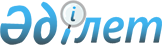 Павлодар облыстық мәслихатының кейбір шешімдердің күші жойылды деп тану туралыПавлодар облыстық мәслихатының 2023 жылғы 19 желтоқсандағы № 95/7 қаулысы. Павлодар облысының Әділет департаментінде 2023 жылғы 20 желтоқсанда № 7447-14 болып тіркелді
      Қазақстан Республикасы "Құқықтық актілер туралы" Заңының 27-бабына сәйкес Павлодар облыстық мәслихаты ШЕШІМ ҚАБЫЛДАДЫ:
      1. Павлодар облыстық мәслихатының кейбір шешімдерінің күші жойылды деп танылсын:
      1) Павлодар облыстық мәслихатының "Павлодар облысындағы көші-қон процестерін реттеу қағидаларын бекіту туралы" 2017 жылғы 25 тамыздағы № 142/15 шешімі (Нормативтік құқықтық актілерді мемлекеттік тіркеу тізілімінде № 5625 болып тіркелген);
      2) Павлодар облыстық мәслихатының "Павлодар облысындағы көші-қон процестерін реттеу" қағидаларын бекіту туралы "Павлодар облысы мәслихатының 2017 жылғы 25 тамыздағы № 142/15 шешіміне өзгеріс пен толықтыру енгізу туралы"" 2019 жылғы 14 маусымдағы № 351/31 шешімі (Нормативтік құқықтық актілерді мемлекеттік тіркеу тізілімінде № 6441 болып тіркелген).
      2. Осы шешім алғашқы ресми жарияланған күнінен кейін күнтізбелік он күн өткен соң қолданысқа енгізіледі.
					© 2012. Қазақстан Республикасы Әділет министрлігінің «Қазақстан Республикасының Заңнама және құқықтық ақпарат институты» ШЖҚ РМК
				
      Павлодар облыстық мәслихатының төрағасыИ. Теренченко
